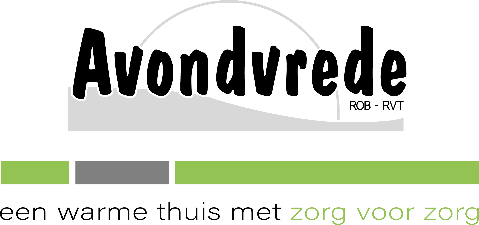 AANMELDINGSFORMULIERKalvermarkt 1, 9000 Gent 	09/225 12 11Naam bewoner: Verwijzer: Datum: Administratieve gegevensAdministratieve gegevensAdres:Geboortedatum:rijkregisternummerMutualiteit Huisarts:Burgerlijke stand:Geloof:Zorgvolmacht:  Bewindvoering: Wilsbeschikking:    ja     /    nee Vroegtijdige zorgplanning:   ja    / Nee Belangrijke contactpersonen: (tel + verwantschap)Belangrijke contactpersonen: (tel + verwantschap)Huidige zorg Huidige zorg Huidige zorg KATZ-schaal: Wassen  lavabo alleen  Bad  Douche  Lavabo gedeeltelijke hulp  Bedbad  Lavabo gedeeltelijke hulp  Bedbad Aankleden  zelfstandig  met hulp:    Gedeeltelijk ( onder / boven de gordel)  /  volledig  aandachtspunten:  zelfstandig  met hulp:    Gedeeltelijk ( onder / boven de gordel)  /  volledig  aandachtspunten:  zelfstandig  met hulp:    Gedeeltelijk ( onder / boven de gordel)  /  volledig  aandachtspunten: Verplaatsingen  Persoon kan zich zelfstandig verplaatsen    Persoon kan niet meer stappen maar wel nog steunen (gedeeltelijke hulp nodig) Persoon kan noch stappen, noch steunen (volledig afhankelijk) Persoon kan zich zelfstandig verplaatsen    Persoon kan niet meer stappen maar wel nog steunen (gedeeltelijke hulp nodig) Persoon kan noch stappen, noch steunen (volledig afhankelijk) Persoon kan zich zelfstandig verplaatsen    Persoon kan niet meer stappen maar wel nog steunen (gedeeltelijke hulp nodig) Persoon kan noch stappen, noch steunen (volledig afhankelijk)Transfer  Hulp: Van 1 persoon   /    2 personen Gebruik van tillift:   actieve     /    Passieve  Gebruik van hulpmiddelen: Wandelstok   /   Rollator    /    Looprek     / Rolstoel   In bed: Papegaai    /    Opstahulp  Geen transfer meer mogelijk Hulp: Van 1 persoon   /    2 personen Gebruik van tillift:   actieve     /    Passieve  Gebruik van hulpmiddelen: Wandelstok   /   Rollator    /    Looprek     / Rolstoel   In bed: Papegaai    /    Opstahulp  Geen transfer meer mogelijk Hulp: Van 1 persoon   /    2 personen Gebruik van tillift:   actieve     /    Passieve  Gebruik van hulpmiddelen: Wandelstok   /   Rollator    /    Looprek     / Rolstoel   In bed: Papegaai    /    Opstahulp  Geen transfer meer mogelijkToiletgebruik zelfstandig  Urinaal  Toiletstoel  Toiletverhoog Toiletstoel  ToiletverhoogIncontinentie Continent   Incontinent voor urine: accidenteel / volledig  incontinent voor stoelgang: accidenteel / volledig  Incontinentiemateriaal: ……………………………………………………………………………………. Blaassonde: Laatst vervangen op……………………………….. Cystofix: laatst vervangen op……………………………. Stoma Continent   Incontinent voor urine: accidenteel / volledig  incontinent voor stoelgang: accidenteel / volledig  Incontinentiemateriaal: ……………………………………………………………………………………. Blaassonde: Laatst vervangen op……………………………….. Cystofix: laatst vervangen op……………………………. Stoma Continent   Incontinent voor urine: accidenteel / volledig  incontinent voor stoelgang: accidenteel / volledig  Incontinentiemateriaal: ……………………………………………………………………………………. Blaassonde: Laatst vervangen op……………………………….. Cystofix: laatst vervangen op……………………………. StomaSlaapgewoonten Gaat vroeg / laat slapen  Wordt vroeg / laat wakker goede slaapkwaliteit  alternatings matras  slaapmedicatie:   Ja   /   Nee  Onderbroken slaap nachtelijke onrust  doolgedrag  slaapmedicatie:   Ja   /   Nee  Onderbroken slaap nachtelijke onrust  doolgedrag Eten  zelfstandig   /   met voorbereidende hulp    /    volledige hulp  hulpmiddelen: Stootrand  /   beker   /   bescherming kledij plaats:   kamer      /    Leefgroep    /     Restaurant  slikproblemen:  ja   -    nee zelfstandig   /   met voorbereidende hulp    /    volledige hulp  hulpmiddelen: Stootrand  /   beker   /   bescherming kledij plaats:   kamer      /    Leefgroep    /     Restaurant  slikproblemen:  ja   -    nee zelfstandig   /   met voorbereidende hulp    /    volledige hulp  hulpmiddelen: Stootrand  /   beker   /   bescherming kledij plaats:   kamer      /    Leefgroep    /     Restaurant  slikproblemen:  ja   -    neeMaaltijden  consistentie: normaal   / vooraf gesneden   /   gemalen   / gemixt  portie:  klein   /   normaal   / groot Dieet: (specifieer)………………………………………………………………………………. bijvoeding: (specifieer) ………………………………………………………………………. voedselallergie: (specifieer) ……………………………………………………………….  Niets per os  Sondevoeding: gastrostomiesonde  /   microsonde   + datum laatst vervangen: ……………………………………………………………… consistentie: normaal   / vooraf gesneden   /   gemalen   / gemixt  portie:  klein   /   normaal   / groot Dieet: (specifieer)………………………………………………………………………………. bijvoeding: (specifieer) ………………………………………………………………………. voedselallergie: (specifieer) ……………………………………………………………….  Niets per os  Sondevoeding: gastrostomiesonde  /   microsonde   + datum laatst vervangen: ……………………………………………………………… consistentie: normaal   / vooraf gesneden   /   gemalen   / gemixt  portie:  klein   /   normaal   / groot Dieet: (specifieer)………………………………………………………………………………. bijvoeding: (specifieer) ………………………………………………………………………. voedselallergie: (specifieer) ……………………………………………………………….  Niets per os  Sondevoeding: gastrostomiesonde  /   microsonde   + datum laatst vervangen: ………………………………………………………………Lichamelijke opvolging Lichamelijke opvolging Lichamelijke opvolging Lichamelijke opvolging Wondzorg  decubitus:   Ja    -    Nee aard:……………………………………………………….. Behandeling + frequentie: ………………………………………………………………………………………… wondblad  decubitus:   Ja    -    Nee aard:……………………………………………………….. Behandeling + frequentie: ………………………………………………………………………………………… wondblad  decubitus:   Ja    -    Nee aard:……………………………………………………….. Behandeling + frequentie: ………………………………………………………………………………………… wondblad Besmettingsgevaar  Nee  ja: Aard………………………………………………………………… risico:…………………………………………………………………… behandeling / aandacht:………………………………………… ja: Aard………………………………………………………………… risico:…………………………………………………………………… behandeling / aandacht:…………………………………………Bloedgroep O  - A   -  B   -  AB Rhesusfactor:  +   /   - Diabetes :  Ja -  Nee  orale behandeling insuline Ademhaling  Aerosol:  Ja   - nee  zuurstoftherapie: Ja – nee Zicht  Bril Lenzen  Blind andere:………………………………Gehoor  hardhorig  doof hoorapparaat:  L    -   R   Spraak  afasie  gebarentaalMondhygiëne eigen gebit  kunstgebit:  boven – OnderAllergie  nee  ja:………………………………………..Pacemaker ja: Datum plaatsing:…………………….. neeProtheses nee ja: ………………………………………Opvolgingen in een AZ?       Ja     -      nee Opvolgingen in een AZ?       Ja     -      nee   Naam:   Tel   Naam:   Tel Opvolgingen bij een Kinésist       Ja     -      neeOpvolgingen bij een Kinésist       Ja     -      nee Naam: Tel: Naam: Tel:Opvolgingen bij een Logopedist?    Ja     -      neeOpvolgingen bij een Logopedist?    Ja     -      nee Naam:  Tel:  Naam:  Tel: Psychische opvolgingen Psychische opvolgingen Psychische opvolgingen Dementie   ja     -     nee D- attest             diagnose :………………………………………………………..  ja     -     nee D- attest             diagnose :………………………………………………………..Oriëntatie   Tijd :   geen probleem     Tijd :   geen probleem   Gedrag  verwardheid: ja       -          af en toe        -       nee onrustig gedrag: nml:………………………………………………………………………… doolgedrag: nml:………………………………………………………………………………. wegloopgedrag  fysieke agressie: nml:………………………………………………………………………… verbale agressie: nml: ……………………………………………………………………….. aanspreekbaar:   werkelijk contact    -     aanspreekbaar   -   nauwelijks tot geen contact mogelijk andere:……………………………………………………………………………………. verwardheid: ja       -          af en toe        -       nee onrustig gedrag: nml:………………………………………………………………………… doolgedrag: nml:………………………………………………………………………………. wegloopgedrag  fysieke agressie: nml:………………………………………………………………………… verbale agressie: nml: ……………………………………………………………………….. aanspreekbaar:   werkelijk contact    -     aanspreekbaar   -   nauwelijks tot geen contact mogelijk andere:…………………………………………………………………………………….Psychiatrische problematiek   ja    -     nee  ziektebeeld:………………………………………………………………………………………… Uiting:…………………………………………………………………………………………………  ja    -     nee  ziektebeeld:………………………………………………………………………………………… Uiting:…………………………………………………………………………………………………Fixatie  Bedsponden: half   -    volledig   Lendengordel in: zetel   -  stoel  beschermende afdeling  Dwaalalarm Voorzettafel Overige aanvullingen 